                Birth plan:                                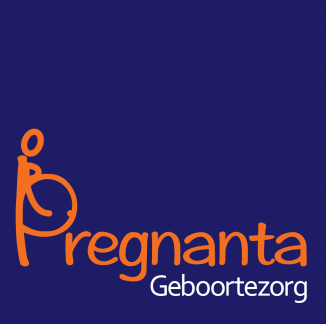 Name:Date of birthPregnant of:1st child  |  2th child  |  3th child  |Due date:Experiences any previous births:Wishes for the this pregnancy en birth:Surroundings / ambiance:Guidance and communication:Pain relief: Baby:Comments: